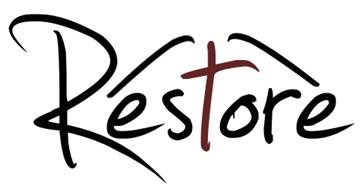 Providing Homes – Giving Hope 					     Restore (York) LimitedThe Flat, Gateway CentreFront Street, Acomb,York. YO24 3BZed.hambleton@restoreyork.co.ukTel: 0343 289 7927COMMUNITY FUNDRAISER AND MARKETING OFFICER 
Do you have the experience and expertise in community fundraising and marketing to promote the work of Restore to a wider audience? Are you passionate about speaking up for vulnerable people in our society? Do you want to see the chains of injustice being loosened? Do you want to be part of lasting, positive change for our city? If so, we have a vacancy that meets your profile.Restore seeks to employ a part-time Community Fundraiser and Marketing Officer for 14 hours a week (0.4 full time equivalent) to join our existing team of staff. Flexible working arrangements are available. The salary for the role of Communications and Marketing Officer is £19,000 - £22,550 pro rata per annum based on experience.About UsRestore provides homes for men and women who have been or are at risk of being homeless. But Restore is about so much more than housing. We also provide support for our residents to tackle the causes of homelessness and enable people to have a transformed future. Since opening our first house in July 2011 we have provided accommodation and support for approaching 200 people from York who would otherwise be homeless. More than that, we have seen many lives transformed for a better future. As our tenth anniversary approaches, we want to share our story as widely as possible. We are looking for a dedicated and enthusiastic Community Fundraiser and Marketing Officer to join our team to celebrate our successes, challenge injustice, and inspire people to partner with us in our mission to provide homes and give hope to those who need them most. Integral to the role will be the oversight of our tenth anniversary celebrations.Restore was formed in 2010 by Christians with a shared vision to help homeless people in York and remains dependent on the prayers and generosity of the Christian community to fulfil and maintain its vision. The successful candidate will need to feel comfortable with the ethos and aims of Restore.If you wish to be considered for this position, please send a copy of your CV and a brief supporting statement on how your experience and expertise meets the requirements for this role to: Ed Hambleton Restore (York) LtdThe FlatGateway CentreFront StreetAcombYork YO24 3BZed.hambleton@restoreyork.co.ukThe closing date for applications: 9 April 2020. Interviews will be held during the week commencing Monday 20 April 2020.www.restoreyork.co.uk